                                                             September 29 2019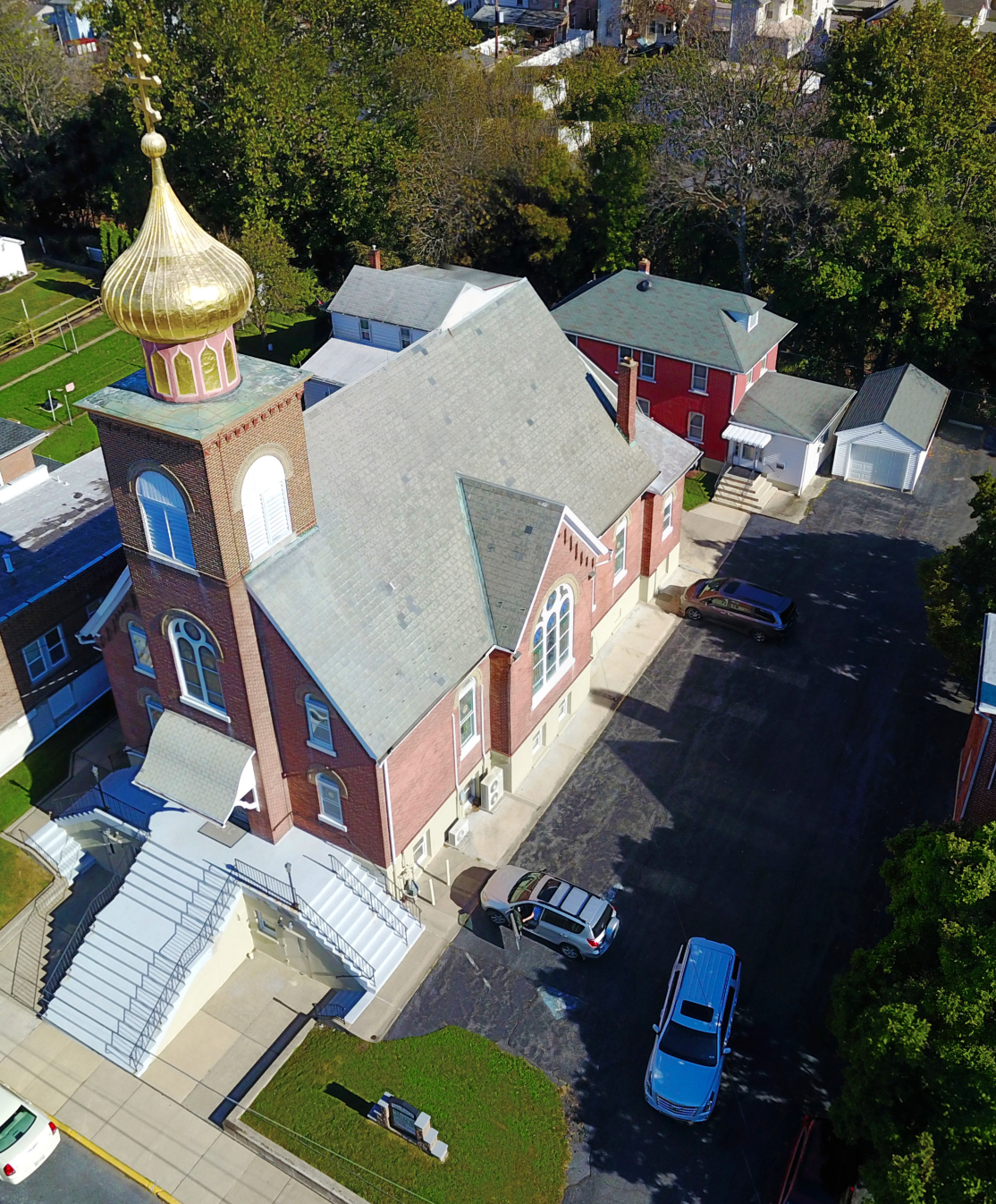 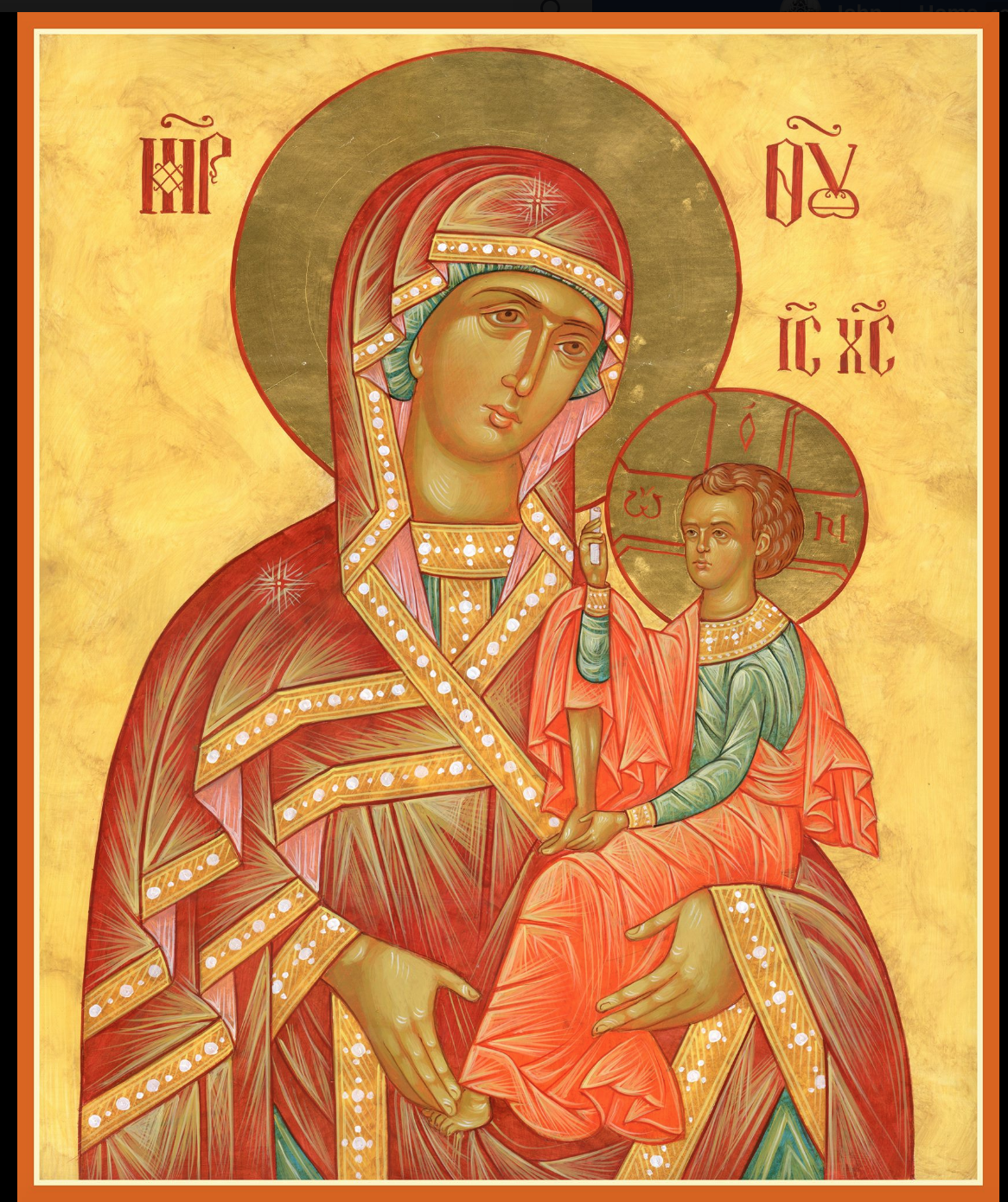  ASSUMPTION OF THE VIRGIN MARY  UKRAINIAN ORTHODOX CHURCH ECUMENICAL PATRIARCHATE OF CONSTANTINOPLE AND NEW ROME                1301 Newport Avenue                 Northampton, Pennsylvania 18067                          Rev. Fr. Oleh Kravchenko                Protodeacon Mikhail Sawarynski, AttachedTelephones: Church Office… (610) 262-2882Fr. Oleh Kravchenko – (732) 507-2274Protodeacon Mikhail’s Residence… (610) 262-3876Websites:   holyassumption.org                   ukrainianorthodoxchurchusa.orgE-mail:      Parish… avmuoc@gmail.com	         Fr. Oleh...olegkravchenko2212@gmail.com           Protodeacon Mikhail…pravoslavni@rcn.comWebmaster, John Hnatow… john.hnatow@gmail.com					               29th September (16th Sept.) 2019Fifteenth Sunday after Pentecost. Tone 6. Sunday after the Exaltation of the Cross. Great Martyr EUPHEMIA, All-Praised of Chalcedon (304) SEBASTIANA (86). Martyr MELITINA (2nd C.) Martyr LUDMILA (927) grandmother of Prince Wenceslaus.                  Galatians 2:16-21          			Mark8:34-9:1                                     2 Corinthians 4:6-15                               Matthew 22:35-46         PROPERS FOR LITURGY OF ST. JOHN CHRYSOSTOMTropar of the Resurrection, Tone 6The angelic powers were at Your tomb. The guards became as deadmen. Mary stood by Your grave, seeking Your Most pure Body. You captured Hell not being tempted by it. You came to the Virgin granting life. Lord, Who rose from the dead: Glory to You.Tropar of the Dormition, Tone 1In giving birth, you preserved your virginity. In falling asleep you did not forsake the world, Birth-Giver of God. You were translated to Life, Mother of Life, and through your prayers you deliver our souls from death.Tropar of the Holy Cross, Tone 1Lord, save Your people and bless Your inheritance. Grant victories to the Orthodox Christians over their adversaries. And by virtue of Your Cross, preserve Your community.Tropar to Great Martyr Euphemia, Tone 4Your lamb Euphemia calls out to You, O Jesus, in a loud voice: “I love You my Bridegroom and in seeking You I endure suffering. In baptism I was crucified so that I might reign in You, and I died so that I might live with You. Accept me as a pure sacrifice, for I have offered myself in love.” Through her prayers save our souls, since You are merciful.Glory to the Father and to the Son and to the Holy Spirit.Kondak of the Martyr Euphemia, Tone 4You completed your struggle well, all praised Euphemia; even after death, you pour out healing on us for our sanctification. We stand beside your venerable relics to honor your falling asleep, that in faith we may be delivered from the weaknesses of our nature and to obtain the grace of your miracles.Now and ever and unto ages of ages. Amen.Kondak of the Holy Cross, Tone 4As You were voluntarily raised upon the Cross for our sake, grant mercy to those who are called by Your Name, Christ God. Make all Orthodox Christians glad by Your power, granting them victories over their adversaries, by bestowing on them the invincible trophy, Your weapon of Peace.Prokimen of the Cross, Tone 7 Exult the Lord our God and worship at His footstool for He is Holy.Verse: The Lord reigns, let the people exult.Prokimen of the Saint, Tone 4Wondrous is God in His saints, the God of Israel.Verse: In the congregation bless God, the Lord from the fountain of Israel.Alleluia Verses in Tone 1Remember Your congregation which You have gathered up from old.God is our King of old. He has fashioned salvation in the midst of the earth.With patience I waited for the Lord and He was attentive to me.And He brought me out of the pit of misery out of the mire of day.Communion Hymn:Praise the Lord from the heavens, praise Him in the Highest.Illumine us, Lord, with the light of Your Countenance. Alleluia (3X)   LITURGICAL MENEION & SCRIPTURE READINGS      FOR THE SIXTEENTH WEEK AFTER PENTECOSTMon.  30 Sept.   Martyrs SOPHIA & daughters Faith, (VIRA),			 Hope (Nadia) & Love (LYUBOV) at Rome (137). 			 Galatians 4:28-5:10			Luke 3:19-22Tue.   01 Oct.     Ven. EUMENES, Bishop of Gortyna. Martyr ARIADNE of Phyrygia. Galatians 5:11-21			Luke 3:23-4:1    Wed.  02 Oct.     Martyrs TROPHIMUS, SABBATIUS & DORY-FAST  DAY	 MEDON of Synnada. THEODORE, Prince ofOil			 Smolensk & children DAVID & CONSTANTINE.			 Galatians 6:2-10			Luke 4:1-15Thurs. 03 Oct.	 Great Martyr EUSTATHIUS. PLACIDAS & wifeTHEOPISTES, children AGAPIUS &     THEOPISTUS of Rome (118).	 Ephesians 1:1-9			 Luke 4:16-22Fri.     04 Oct.	  Leave Taking of the Exaltation of the Cross.FAST DAY         Apostle QUADRATUS of the 70. Uncovering of 	Oil			  the relics of ST DIMITRI of Rostov (1752).			  Ephesians 1:7-17			  Luke 4:22-30Sat,     05 Oct.    Prophet JONAH (9th C. BC). Hieromartyr          PHOCAS, Bishop of Sinope (117).  St. PETER the Tax Collector of Constantinople (6th C.) 1 Corinthians 10:23-28		  Luke 4:31-363:00 PM 	BAPTISM & CHRISMATION of infant ALEXANDER HARNAHO5:00 PM             GREAT VESPERS5:30 PM             GENERAL CONFESSION & ABSOLUTIONSun.  06 Oct.	16th Sunday after Pentecost. Tone 7. Conception			of JOHN THE BAPTIST. 8:30 AM  	THIRD & SIXTH HOURS     9:00 AM		DIVINE LITURGY of JOHN CHRYSOSTOMNECROLOGY:  30 Sept.. Stephen Kowalyshyn ’66, Nancy Wulchak ‘88  01 Oct… Iliah Schneider (infant) ’22, Anna Mazepa ’66,	         Stella Reznick ’71, Mary Mauser ‘97   02 Oct… Anna Dorosh ‘02  05 Oct… John Werbicky ’34, Nadia Yaremchuk ’50, Ahafia 		 Kury’66, Anna Seremula ’94, Stephen Kowalchuk ’97,		 John Werbicky ‘08                     VICHNAYA PAMYAT! MEMORY ETERNALBIRTHDAYS:   30 Sept…  Angela Meashock     01 Oct…    Olga Dorosh   06 Oct…    Paul DworakivskyANNIVERSARIES:    05 Oct…    Keith & Yulia Rippey                      MNOHAYA LITA! MANY YEARS!   WE PRAY for the health and well-being of the ill-afflicted: William Savitz, Catherine Kochenash, Vladimir & Emma Krasnopera, Tessie Kuchinos, Brendan Phillips, Jessie Hnatow, Jessica Meashock, Adam Hewko, Betty Hendrickson, Andrew Thaxton, Michelle Pierzga, Susan Ferretti, Carole Zarayko, Marianna Goshow, Judy Albright, Rob Hewko.THE HARNAHO FAMILY would like to invite all parishioners to the BAPTISM & CHRISMATION of infant son, ALEXANDER, on Saturday, October 5th in our church beginning at 3 PM.                     BENE NOTE: ON HOLY COMMUNIONPlease be advised that according to the Canons of the Orthodox Church, the Sacrament of Holy Communion can only be administered to Orthodox Christians ( Baptized & Chrismated, making them living members of the Body of Christ). One must be prepared to approach the Holy Chalice by fasting, prayer and confession.OUR DEEPEST SYMPATHY is extended to the Seremula Family on the repose in the Lord of Reader Evhen (Roger) Seremula on September 17th. To his wife, Karen, children Beth and Mark, granddaughter, brothers John, Walter, and Joseph our condolences. May his soul dwell with the Righteous. MEMORY ETERNAL!  OUR MOST SINCERE GRATITUDE AND APPRECIATION to MITERED ARCHPRIEST MYRON ORYHON who has faithfully served this parish since the falling asleep of Fr. Bazyl. Despite his retirement from a permanent parish Fr. Myron has continued his commitment to Christ’s Holy Church, now for more than 40 years. We pray for him and his family with good health, happiness and all God’s blessings for many years. Mnohaya Lita!OCMC “AGAPE CANISTER” DONATIONS were $.00; thankyou for your generous support of our Missions around the globe.	NORTHAMPTON FOODBANK is still in need of foodstuffs, especially tuna, canned potatoes and baby food.VOLUNTEERS NEEDED FOR THE PYROHONYA MINISTRY. If you can spare an hour or two on Tuesday, afternoon at 3:30 PM to cut potatoes or Thursday, mornings after 7:30 AM to pinch, your help would be greatly appreciated. See Linda Vitushinsky. We begin this fund-raising project on October 8th. Please note the change in starting time, since the packing room project is not completed.MANY THANKS TO THE SISTERHOOD for donating flowers to adorn the Holy Cross on the FEAST OF THE EXALTATION.